В соответствии с Законом Нижегородской области от 10.10.2003 № 93-З «О денежном содержании лиц, замещающих муниципальные должности в Нижегородской области», Указом Губернатора Нижегородской области от 29 апреля 2022 г. № 77 «Об установлении размеров денежного вознаграждения лиц, замещающих муниципальные должности в Нижегородской области, размеров должностных окладов и окладов за классный чин лиц, замещающих должности муниципальной службы Нижегородской области», Указом Губернатора Нижегородской области от 22 сентября 2023 г. № 231 «О повышении размеров денежного вознаграждения лиц, замещающих муниципальные должности Нижегородской области, размеров должностных окладов и окладов за классный чин лиц, замещающих должности муниципальной службы Нижегородской области» Совет депутатов Княгининского муниципального округа р е ш и л:1. Установить председателю контрольно-счетной инспекции Княгининского муниципального округа Нижегородской области Ильичевой М.В. ежемесячное денежное вознаграждение в размере 29126 (Двадцать девять тысяч сто двадцать шесть) рублей.2. Размер дополнительных выплат председателю контрольно-счетной инспекции Княгининского муниципального округа Нижегородской области установить в соответствии со ст. 3 Закона Нижегородской области от 10.10.2003 № 93-З «О денежном содержании лиц, замещающих муниципальные должности в Нижегородской области».3. Признать утратившим силу решение Земского собрания Княгининского района Нижегородской области от 24.05.2022 № 32 «Об установлении денежного вознаграждения  председателю контрольно-счетной инспекции Княгининского муниципального района Нижегородской области».3. Настоящее решение вступает в силу со дня принятия и распространяется на правоотношения, возникшие с 1 октября 2023 г.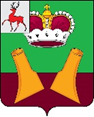 Совет депутатовКнягининского муниципального округаНижегородской областиРЕШЕНИЕПредседатель Совета депутатов Княгининского муниципального округа Нижегородской области                                           С.В. ВолковГлава местного самоуправления Княгининского муниципального округаНижегородской области                                          Е.А. Шамин